5. DOPUNSKA NASTAVA Hrvatski jezikU 1. i 2. zadatku pročitaj riječi, a zatim nabroji na prstiće glasove koji si čuo/čula u toj riječi, baš onako kao što radimo u školi. Cijeli listić možeš riješiti usmeno, ne trebaš ništa pisati.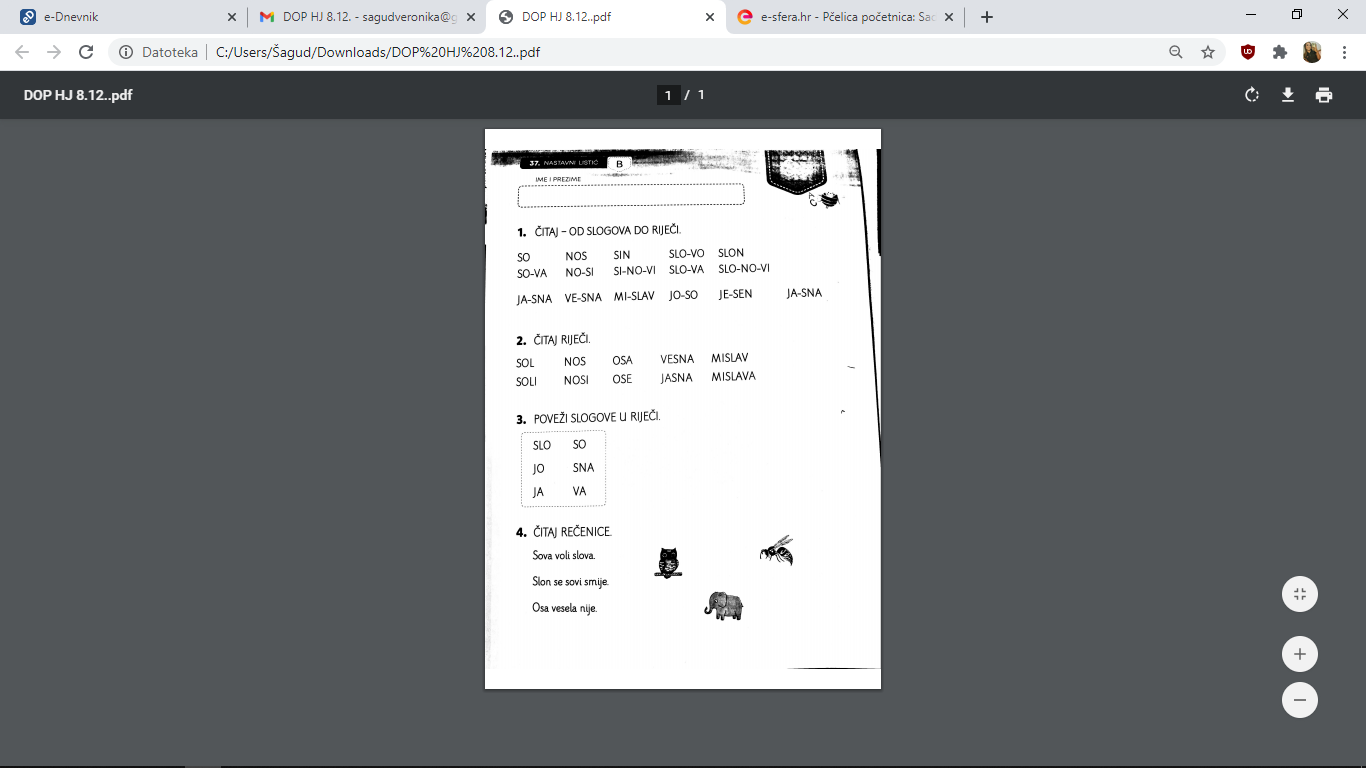 